SUGGESTED TIME SCHEDULEDifferent instructional programs provide different lengths of time for laboratory preparations, work activities, and follow-up discussions. Other factors that influence the time required for each exercise are the availability and variety of laboratory equipment and materials. Consequently, it is difficult to make precise suggestions for the amounts of time that should be set aside for particular laboratory exercises.	The suggested time schedule was prepared with these limitations in mind. The hours listed for each exercise indicate the minimal time that probably will be needed for students who are acquainted with the subject matter of the exercise to complete the laboratory work. Students who lack background information and who have to read various sections of the textbook before beginning an exercises probably will require additional time. Similarly, students who are expected to complete the laboratory reports in class may need more time.Laboratory Exercise		Minimal Time		Laboratory Exercise	Minimal TimeEx. 1	Scientific Method and Measurements		2 hr.		Ex. 33	Endocrine Histology and Diabetic Physiology	3 hr.Ex. 2	Body Organization and Terminology		3 hr.		Ex. 34	Blood Cells and Blood Typing	3 hr.Ex. 3	Chemistry of Life		2 hr.		Ex. 35	Heart Structure	2 hr.Ex. 4	Care and Use of the Microscope		2 hr.		Ex. 36	Cardiac Cycle	3 hr.Ex. 5	Cell Structure and Function		2 hr.		Ex. 37	Blood Vessel Structure, Arteries, and Veins	3 hr.Ex. 6	Movements Through Membranes	3 hr.	  		Ex. 38	Pulse Rate and Blood Pressure	2 hr.Ex. 7	Cell Cycle		1 hr.		Ex. 39	Lymphatic System	1 hr.Ex. 8	Epithelial Tissues		2 hr.		Ex. 40	Digestive Organs	2 hr.Ex. 9	Connective Tissues		2 hr.		Ex. 41	Action of a Digestive Enzyme	2 hr.Ex. 10	Muscle and Nervous Tissues		1 hr.		Ex. 42	Respiratory Organs	2 hr.Ex. 11	Integumentary System		2 hr.		Ex. 43	Breathing and Respiratory Volumes                	   1 hr.Ex. 12	Bone Structure		1 hr.		Ex. 44	Kidney Structure	2 hr.Ex. 13	Organization of the Skeleton		1 hr.		Ex. 45	Urinalysis	2 hr.Ex. 14	Skull		3 hr.		Ex. 46	Male Reproductive System	2 hr.Ex. 15	Vertebral Column and Thoracic Cage	2 hr.		Ex. 47	Female Reproductive System	2 hr.Ex. 16	Pectoral Girdle and Upper Limb		2 hr.		Ex. 48	Genetics	2 hr.Ex. 17	Pelvic Girdle and Lower Limb		2 hr.		Ex. 49	Blood Testing (available online)	2 hr.Ex. 18	Joint Structure and Movements		2 hr.		Ex. 19	Skeletal Muscle Structure and Function	1 hr.		Ex. 20	Muscles of the Head and Neck		1 hr.			Ex. 21	Muscles of the Chest, Shoulder, and Upper 					Limb		2 hr.		Ex. 22	Muscles of the Abdominal Wall and Pelvic 					Floor		1 hr.		Ex. 23	Muscles of the Hip and Lower Limb		2 hr.		Ex. 24	Surface Anatomy		2 hr.		Ex. 25	Nervous Tissue and Nerves		2 hr.		Ex. 26	Spinal Cord and Meninges		1 hr.		Ex. 27	Reflex Arc and Reflexes		1 hr.		Ex. 28	Brain and Cranial Nerves		2 hr.		Ex. 29	Dissection of the Sheep Brain		2 hr.		Ex. 30	Ear and Hearing		2 hr.		Ex. 31	Eye Structure		2 hr.		Ex. 32	Visual Tests and Demonstrations		2 hr.LABORATORY EXERCISE 1SCIENTIFIC METHOD AND MEASUREMENTS Critical Thinking Application Answer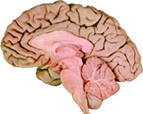 Answers and data will vary.Laboratory Report AnswersPART A(experimental results)(experimental results)Answers will vary, however many students will conclude that the data will support the original hypothesis.PART BAnswers will varyLABORATORY EXERCISE 2BODY ORGANIZATION AND TERMINOLOGYInstructional SuggestionIf a dissectible human torso model is not available, you might want to have students consult the figures in various sections of the textbook, particularly reference plates following chapter 1, to gain some understanding of the organizational pattern of the human body.Figure LabelsFIG. 2.11.	Thoracic			4.		Pelvic 2.	Abdominal			5.		Cranial 3.	Abdominopelvic			6.		Vertebral FIG. 2.2.a1.	Visceral pleura			4.		Visceral pericardium (epicardium)2.	Pleural cavity			5.		Pericardial cavity3.	Parietal pleura			6.		Parietal pericardiumFIG. 2.2b7.	Visceral peritoneum			9.		Parietal peritoneum8.	Peritoneal cavityFIG. 2.51.	Sagittal (median; midsagittal) plane			3.		Transverse (horizontal) plane2.	Frontal (coronal) planeFIG. 2.6a1.	Epigastric region			6.		Left hypochondriac region2.	Right hypochondriac region			7.		Left lateral (lumbar) region3.	Right lateral (lumbar) region			8.		Left inguinal (iliac) region4.	Umbilical region			9.		Pubic (hypogastric) region5.	Right inguinal (iliac) region FIG. 2.6b10.	Right upper quadrant (RUQ)			12.	Left upper quadrant (LUQ)11.	Right lower quadrant (RLQ)			13.	Left lower quadrant (LLQ)FIG. 2.7a1.	Nasal	8. 	Antecubital	15.	Crural	22.	Sternal2.	Oral	9.	Abdominal	16.	Tarsal	23.	Pectoral3.	Cervical	10.	Antebrachial	17.	Cephalic	24.	Umbilical4.	Acromial	11.	Carpal	18.	Frontal	25.	Inguinal5.	Axillary	12.	Palmar	19.	Orbital	26.	Coxal6.	Mammary	13.	Digital	20.	Buccal	27.	Patellar7.	Brachial	14.	Genital	21.	Mental	28.	PedalFIG. 2.7b1.	Otic	5.	Brachial	9.	Sacral	13.	Popliteal2.	Occipital	6.	Dorsal	10.	Gluteal	14.	Crural (leg) or sural (calf)3.	Acromial	7.	Cubital	11.	Perineal	15.	Plantar4.	Vertebral	8.	Lumbar	12.	Femoral